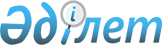 О внесении изменений и дополнений в решение областного маслихата от 11 декабря 2020 года № 574 "Об областном бюджете на 2021-2023 годы"
					
			С истёкшим сроком
			
			
		
					Решение маслихата Актюбинской области от 17 мая 2021 года № 32. Зарегистрирован в Министерстве юстиции Республики Казахстан 20 мая 2021 года № 22775. Прекращено действие в связи с истечением срока
      РЕШИЛ:
      1. Внести в решение областного маслихата от 11 декабря 2020 года № 574 "Об областном бюджете на 2021-2023 годы" (зарегистрированное в Реестре государственной регистрации нормативных правовых актов за № 7816) следующие изменения и дополнения:
      пункт 1 изложить в новой редакции:
      "1. Утвердить областной бюджет на 2021-2023 годы согласно приложениям 1, 2 и 3 соответственно, в том числе на 2021 год в следующих объемах:
      1) доходы – 328 819 394,5 тысячи тенге, в том числе:
      налоговые поступления – 42 821 801 тысяча тенге;
      неналоговые поступления – 8 714 337 тысяч тенге;
      поступления от продажи основного капитала – 229 500 тысяч тенге;
      поступления трансфертов – 277 053 756,5 тысяч тенге;
      2) затраты – 346 117 712,9 тысячи тенге;
      3) чистое бюджетное кредитование – -754 294,9 тысячи тенге, в том числе;
      бюджетные кредиты – 7 495 332 тысячи тенге:
      погашение бюджетных кредитов – 8 249 626,9 тысяч тенге;
      4) сальдо по операциям с финансовыми активами – 0 тенге, в том числе;
      приобретение финансовых активов – 0 тенге;
      поступления от продажи финансовых активов государства – 0 тенге;
      5) дефицит (профицит) бюджета – -16 554 023,5 тысячи тенге; 
      6) финансирование дефицита (использование профицита) бюджета – 16 554 023,5 тысячи тенге, в том числе:
      поступление займов – 12 251 857,5 тысяч тенге;
      погашение займов – 8 248 206,9 тысяч тенге;
      используемые остатки бюджетных средств – 12 540 372,9 тысячи тенге.".
      пункт 9:
      дополнить подпунктом 5-1) следующего содержания:
      "5-1) повышение должностных окладов сотрудников органов внутренних дел;";
      дополнить пунктами 9-1 и 9-2 следующего содержания:
      "9-1. Учесть в областном бюджете поступление займов на строительство кредитного жилья на 2021 год за счет выпуска государственных ценных бумаг.
      Распределение указанных сумм займов определяется на основании постановления акимата области.";
      "9-2. Учесть в областном бюджете поступление займов для финансирования инфраструктурных проектов в рамках Дорожной карты занятости на 2021 год.
      Распределение указанных сумм займов определяется на основании постановления акимата области.";
      в пункте 10:
      подпункт 2) изложить в новой редакции:
      "2) на содействие развитию предпринимательства в областных центрах и моногородах;";
      пункт 11: 
      дополнить подпунктом 12-3) следующего содержания:
      "12-3) приобретение жилья коммунального жилищного фонда для социально уязвимых слоев населения и (или) малообеспеченных многодетных семей;".
      2. Приложение 1 к указанному решению изложить в новой редакции согласно приложению к настоящему решению.
      3. Настоящее решение вводится в действие с 1 января 2021 года. Областной бюджет на 2021 год
					© 2012. РГП на ПХВ «Институт законодательства и правовой информации Республики Казахстан» Министерства юстиции Республики Казахстан
				
      Председатель сессии областного маслихата 

А. Айтжанов

      Секретарь областного маслихата 

А. Нугманов
Приложение к решению областного маслихата от 17 мая 2021 года № 32Приложение 1 к решению областного маслихата от 11 декабря 2020 года № 574
Категория
Категория
Категория
Категория
Сумма (тыс. тенге)
Класс
Класс
Класс
Сумма (тыс. тенге)
Подкласс
Подкласс
Сумма (тыс. тенге)
Наименование
Сумма (тыс. тенге)
1
2
3
4
5
I. Доходы
328 819 394,5
1
Налоговые поступления
42 821 801
01
Подоходный налог
17 918 703
1
Корпоративный подоходный налог
350 025
2
Индивидуальный подоходный налог
17 568 678
03
Социальный налог
15 976 062
1
Социальный налог
15 976 062
05
Внутренние налоги на товары, работы и услуги
8 927 036
3
Поступления за использование природных и других ресурсов
8 560 872
4
Сборы за ведение предпринимательской и профессиональной деятельности
366 164
2
Неналоговые поступления
8 714 337
01
Доходы от государственной собственности
2 231 237
1
Поступления части чистого дохода государственных предприятий
198 358
5
Доходы от аренды имущества, находящегося в государственной собственности
30 000
7
Вознаграждения по кредитам, выданным из государственного бюджета
2 002 879
04
Штрафы, пени, санкции, взыскания, налагаемые государственными учреждениями, финансируемыми из государственного бюджета, а также содержащимися и финансируемыми из бюджета (сметы расходов) Национального Банка Республики Казахстан
1 528 135
1
Штрафы, пени, санкции, взыскания, налагаемые государственными учреждениями, финансируемыми из государственного бюджета, а также содержащимися и финансируемыми из бюджета (сметы расходов) Национального Банка Республики Казахстан, за исключением поступлений от организаций нефтяного сектора и в Фонд компенсации потерпевшим
1 528 135
06
Прочие неналоговые поступления
4 954 965
1
Прочие неналоговые поступления
4 954 965
3
Поступления от продажи основного капитала
229 500
01
Продажа государственного имущества, закрепленного за государственными учреждениями
229 500
1
Продажа государственного имущества, закрепленного за государственными учреждениями
229 500
4
Поступления трансфертов
277 053 756,5
01
Трансферты из нижестоящих органов государственного управления
74 089 518,5
2
Трансферты из районных (городов областного значения) бюджетов
74 089 518,5
02
Трансферты из вышестоящих органов государственного управления
202 964 238
1
Трансферты из республиканского бюджета
202 964 238
Функ. группа
Функ. группа
Функ. группа
Функ. группа
Функ. группа
Сумма (тыс. тенге)
Функ. подгруппа
Функ. подгруппа
Функ. подгруппа
Функ. подгруппа
Сумма (тыс. тенге)
Администратор
Администратор
Администратор
Сумма (тыс. тенге)
Программа
Программа
Сумма (тыс. тенге)
Наименование
Сумма (тыс. тенге)
1
2
3
4
5
6
II. Затраты
346 117 712,9
01
Государственные услуги общего характера
2 607 819,1
1
Представительные, исполнительные и другие органы, выполняющие общие функции государственного управления
1 657 504
110
Аппарат маслихата области
69 427
001
Услуги по обеспечению деятельности маслихата области
69 075
003
Капитальные расходы государственного органа
352
120
Аппарат акима области
1 249 891
001
Услуги по обеспечению деятельности акима области
839 086
004
Капитальные расходы государственного органа
22 898
007
Капитальные расходы подведомственных государственных учреждений и организаций
378 531
009
Обеспечение и проведение выборов акимов городов районного значения, сел, поселков, сельских округов
5 332
113
Целевые текущие трансферты нижестоящим бюджетам
4 044
263
Управление внутренней политики области
121 838
075
Обеспечение деятельности Ассамблеи народа Казахстана области
121 838
282
Ревизионная комиссия области
216 348
001
Услуги по обеспечению деятельности ревизионной комиссии области
216 348
2
Финансовая деятельность
167 154,1
257
Управление финансов области
115 868
001
Услуги по реализации государственной политики в области исполнения местного бюджета и управления коммунальной собственностью
113 491
009
Приватизация, управление коммунальным имуществом, постприватизационная деятельность и регулирование споров, связанных с этим
1 230
013
Капитальные расходы государственного органа
1 147
718
Управление государственных закупок области
51 286,1
001
Услуги по реализации государственной политики в области государственных закупок на местном уровне
48 009
003
Капитальные расходы государственного органа
3 277,1
5
Планирование и статистическая деятельность
151 563
258
Управление экономики и бюджетного планирования области
151 563
001
Услуги по реализации государственной политики в области формирования и развития экономической политики, системы государственного планирования
123 563
005
Капитальные расходы государственного органа
7 000
061
Экспертиза и оценка документации по вопросам бюджетных инвестиций и государственно-частного партнерства, в том числе концессии
21 000
9
Прочие государственные услуги общего характера
631 598
269
Управление по делам религий области
200 689
001
Услуги по реализации государственной политики в сфере религиозной деятельности на местном уровне
135 584
003
Капитальные расходы государственного органа
6 850
004
Капитальные расходы подведомственных государственных учреждений и организаций
6 850
005
Изучение и анализ религиозной ситуации в регионе
51 405
288
Управление строительства, архитектуры и градостроительства области
430 909
061
Развитие объектов государственных органов
430 909
02
Оборона
1 557 958
1
Военные нужды
246 968
120
Аппарат акима области
246 968
010
Мероприятия в рамках исполнения всеобщей воинской обязанности
48 253
011
Подготовка территориальной обороны и территориальная оборона областного масштаба
198 715
2
Организация работы по чрезвычайным ситуациям
1 310 990
120
Аппарат акима области
64 734
012
Мобилизационная подготовка и мобилизация областного масштаба
24 918
014
Предупреждение и ликвидация чрезвычайных ситуаций областного масштаба
39 816
287
Территориальный орган, уполномоченных органов в области чрезвычайных ситуаций природного и техногенного характера, гражданской обороны, финансируемый из областного бюджета
1 151 656
002
Капитальные расходы территориального органа и подведомственных государственных учреждений
741 102
004
Предупреждение и ликвидация чрезвычайных ситуаций областного масштаба
410 554
288
Управление строительства, архитектуры и градостроительства области
94 600
010
Развитие объектов мобилизационной подготовки и чрезвычайных ситуаций
90 000
016
Проведение работ по инженерной защите населения, объектов и территории от природных и стихийных бедствий
4 600
03
Общественный порядок, безопасность, правовая, судебная, уголовно-исполнительная деятельность
9 208 698,3
1
Правоохранительная деятельность
9 208 698,3
252
Исполнительный орган внутренних дел, финансируемый из областного бюджета
8 932 935,3
001
Услуги по реализации государственной политики в области обеспечения охраны общественного порядка и безопасности на территории области
6 664 377
003
Поощрение граждан, участвующих в охране общественного порядка
2 130
006
Капитальные расходы государственного органа
2 266 428
288
Управление строительства, архитектуры и градостроительства области
275 763
005
Развитие объектов органов внутренних дел
275 763
04
Образование
156 071 746
1
Дошкольное воспитание и обучение
20 634 621
261
Управление образования области
20 634 621
081
Дошкольное воспитание и обучение
6 538 813
202
Реализация государственного образовательного заказа в дошкольных организациях образования
14 095 808
2
Начальное, основное среднее и общее среднее образование
114 451 382,1
261
Управление образования области
104 806 486,4
003
Общеобразовательное обучение по специальным образовательным учебным программам
2 157 757
006
Общеобразовательное обучение одаренных детей в специализированных организациях образования
1 042 842
055
Дополнительное образование для детей и юношества
4 632 713
082
Общеобразовательное обучение в государственных организациях начального, основного и общего среднего образования
65 760 095,4
203
Реализация подушевого финансирования в государственных организациях среднего образования
31 213 079,0
285
Управление физической культуры и спорта области
4 490 379
006
Дополнительное образование для детей и юношества по спорту
4 045 259
007
Общеобразовательное обучение одаренных в спорте детей в специализированных организациях образования
445 120
288
Управление строительства, архитектуры и градостроительства области
5 154 516,7
012
Строительство и реконструкция объектов начального, основного среднего и общего среднего образования
4 810 121,7
069
Строительство и реконструкция объектов дополнительного образования
344 395
4
Техническое и профессиональное, послесреднее образование
8 574 420
253
Управление здравоохранения области
524 048
043
Подготовка специалистов в организациях технического и профессионального, послесреднего образования
524 048
261
Управление образования области
8 048 372
024
Подготовка специалистов в организациях технического и профессионального образования
8 048 372
288
Управление строительства, архитектуры и градостроительства области
2 000
099
Строительство и реконструкция объектов технического, профессионального и послесреднего образования
2 000
5
Переподготовка и повышение квалификации специалистов
2 258 926
120
Аппарат акима области
5 300
019
Обучение участников избирательного процесса
5 300
253
Управление здравоохранения области
54 219
003
Повышение квалификации и переподготовка кадров
54 219
261
Управление образования области
2 199 407
052
Повышение квалификации, подготовка и переподготовка кадров в рамках Государственной программы развития продуктивной занятости и массового предпринимательства на 2017 – 2021 годы "Еңбек"
2 199 407
6
Высшее и послевузовское образование
409 885
261
Управление образования области
409 885
057
Подготовка специалистов с высшим, послевузовским образованием и оказание социальной поддержки обучающимся
409 885
9
Прочие услуги в области образования
9 742 511,9
261
Управление образования области
9 742 511,9
001
Услуги по реализации государственной политики на местном уровне в области образования
548 155
004
Информатизация системы образования в областных государственных учреждениях образования
35 642
005
Приобретение и доставка учебников, учебно-методических комплексов государственных организациях образования
1 721 316
007
Проведение школьных олимпиад, внешкольных мероприятий и конкурсов областного, районного (городского) масштабов
328 683
011
Обследование психического здоровья детей и подростков и оказание психолого-медико-педагогической консультативной помощи населению
644 128
012
Реабилитация и социальная адаптация детей и подростков с проблемами в развитии
268 224
013
Капитальные расходы государственного органа
1 535
019
Присуждение грантов областным государственным учреждениям образования за высокие показатели работы
34 000
029
Методическое и финансовое сопровождение системы образования
914 584
067
Капитальные расходы подведомственных государственных учреждений и организаций
4 890 610,9
080
Реализация инициативы Фонда Нурсултана Назарбаева на выявление и поддержку талантов "EL UMITI"
86 067
086
Выплата единовременных денежных средств казахстанским гражданам, усыновившим (удочерившим) ребенка (детей)-сироту и ребенка (детей), оставшегося без попечения родителей
5 318
087
Ежемесячные выплаты денежных средств опекунам (попечителям) на содержание ребенка-сироты (детей-сирот), и ребенка (детей), оставшегося без попечения родителей
264 249
05
Здравоохранение
7 703 775,5
2
Охрана здоровья населения
2 169 581,5
253
Управление здравоохранения области
873 294
006
Услуги по охране материнства и детства
185 507
007
Пропаганда здорового образа жизни
32 477
041
Дополнительное обеспечение гарантированного объема бесплатной медицинской помощи по решению местных представительных органов областей
200 015
042
Проведение медицинской организацией мероприятий, снижающих половое влечение, осуществляемые на основании решения суда
614
050
Возмещение лизинговых платежей по санитарному транспорту, медицинским изделиям, требующие сервисного обслуживания, приобретенных на условиях финансового лизинга
454 681
288
Управление строительства, архитектуры и градостроительства области
1 296 287,5
038
Строительство и реконструкция объектов здравоохранения
1 296 287,5
3
Специализированная медицинская помощь
1 956 124
253
Управление здравоохранения области
1 956 124
027
Централизованный закуп и хранение вакцин и других медицинских иммунобиологических препаратов для проведения иммунопрофилактики населения
1 956 124
5
Другие виды медицинской помощи
62 544
253
Управление здравоохранения области
62 544
029
Областные базы специального медицинского снабжения
62 544
9
Прочие услуги в области здравоохранения
3 515 526
253
Управление здравоохранения области
3 515 526
001
Услуги по реализации государственной политики на местном уровне в области здравоохранения
101 211
008
Реализация мероприятий по профилактике и борьбе со СПИД в Республике Казахстан
82 178
016
Обеспечение граждан бесплатным или льготным проездом за пределы населенного пункта на лечение
43 751
018
Информационно-аналитические услуги в области здравоохранения
66 783
023
Социальная поддержка медицинских и фармацевтических работников
75 000
030
Капитальные расходы государственного органа
1 000
033
Капитальные расходы медицинских организаций здравоохранения
3 145 603
06
Социальная помощь и социальное обеспечение
11 217 471,5
1
Социальное обеспечение
1 464 016
256
Управление координации занятости и социальных программ области
978 638
002
Предоставление специальных социальных услуг для престарелых и инвалидов в медико-социальных учреждениях (организациях) общего типа, в центрах оказания специальных социальных услуг, в центрах социального обслуживания
374 421
013
Предоставление специальных социальных услуг для инвалидов с психоневрологическими заболеваниями, в психоневрологических медико-социальных учреждениях (организациях), в центрах оказания специальных социальных услуг, в центрах социального обслуживания
604 217
261
Управление образования области
424 522
015
Социальное обеспечение сирот, детей, оставшихся без попечения родителей
273 367
092
Содержание ребенка (детей), переданного патронатным воспитателям
151 155
288
Управление строительства, архитектуры и градостроительства области
60 856
039
Строительство и реконструкция объектов социального обеспечения
60 856
9
Прочие услуги в области социальной помощи и социального обеспечения
9 753 455,5
256
Управление координации занятости и социальных программ области
9 624 303,5
001
Услуги по реализации государственной политики на местном уровне в области обеспечения занятости и реализации социальных программ для населения
125 753
007
Капитальные расходы государственного органа
122 150
018
Размещение государственного социального заказа в неправительственных организациях
149 492,5
044
Реализация миграционных мероприятий на местном уровне
4 596
067
Капитальные расходы подведомственных государственных учреждений и организаций
100 878
113
Целевые текущие трансферты нижестоящим бюджетам
9 121 434
263
Управление внутренней политики области
51 822
077
Обеспечение прав и улучшение качества жизни инвалидов в Республике Казахстан
51 822
270
Управление по инспекции труда области
77 330
001
Услуги по реализации государственной политики в области регулирования трудовых отношений на местном уровне
76 330
003
Капитальные расходы государственного органа
1 000
07
Жилищно-коммунальное хозяйство
14 212 722,3
2
Коммунальное хозяйство
14 212 722,3
279
Управление энергетики и жилищно-коммунального хозяйства области
14 212 722,3
001
Услуги по реализации государственной политики на местном уровне в области энергетики и жилищно-коммунального хозяйства
158 705,5
004
Газификация населенных пунктов
439 265,2
005
Капитальные расходы государственного органа
1 000
032
Субсидирование стоимости услуг по подаче питьевой воды из особо важных групповых и локальных систем водоснабжения, являющихся безальтернативными источниками питьевого водоснабжения
412 903
113
Целевые текущие трансферты нижестоящим бюджетам
2 946 287,6
114
Целевые трансферты на развитие нижестоящим бюджетам
10 254 561
08
Культура, спорт, туризм и информационное пространство
12 355 102,9
1
Деятельность в области культуры
2 479 691
273
Управление культуры, архивов и документации области
2 230 148
005
Поддержка культурно-досуговой работы
416 045
006
Увековечение памяти деятелей государства
55 948
007
Обеспечение сохранности историко-культурного наследия и доступа к ним
659 520
008
Поддержка театрального и музыкального искусства
1 098 635
288
Управление строительства, архитектуры и градостроительства области
249 543
027
Развитие объектов культуры
249 543
2
Спорт 
6 340 004
285
Управление физической культуры и спорта области
5 095 754
001
Услуги по реализации государственной политики на местном уровне в сфере физической культуры и спорта
47 999
002
Проведение спортивных соревнований на областном уровне
53 112
003
Подготовка и участие членов областных сборных команд по различным видам спорта на республиканских и международных спортивных соревнованиях
4 544 090
005
Капитальные расходы государственного органа
1 000
032
Капитальные расходы подведомственных государственных учреждений и организаций
449 553
288
Управление строительства, архитектуры и градостроительства области
1 244 250,3
024
Развитие объектов спорта
1 244 250,3
3
Информационное пространство
1 882 648,6
263
Управление внутренней политики области
530 000
007
Услуги по проведению государственной информационной политики
530 000
264
Управление по развитию языков области
111 314
001
Услуги по реализации государственной политики на местном уровне в области развития языков
73 305
002
Развитие государственного языка и других языков народа Казахстана
37 550
003
Капитальные расходы государственного органа
195
032
Капитальные расходы подведомственных государственных учреждений и организаций
264
273
Управление культуры, архивов и документации области
455 226
009
Обеспечение функционирования областных библиотек
266 765
010
Обеспечение сохранности архивного фонда
188 461
743
Управление цифровых технологий области
786 108,6
001
Услуги по реализации государственной политики на местном уровне в области информатизации, оказания государственных услуг и проектного управления области
773 220
003
Капитальные расходы государственного органа
12 888,6
4
Туризм
11 266
275
Управление предпринимательства области
11 266
009
Регулирование туристской деятельности
11 266
9
Прочие услуги по организации культуры, спорта, туризма и информационного пространства
1 641 493
263
Управление внутренней политики области
133 417
001
Услуги по реализации государственной внутренней политики на местном уровне
132 187
005
Капитальные расходы государственного органа
1 000
032
Капитальные расходы подведомственных государственных учреждений и организаций
230
273
Управление культуры, архивов и документации области
1 260 271
001
Услуги по реализации государственной политики на местном уровне в области культуры и управления архивным делом
70 633
003
Капитальные расходы государственного органа
4 123
032
Капитальные расходы подведомственных государственных учреждений и организаций
709 923
113
Целевые текущие трансферты нижестоящим бюджетам
475 592
283
Управление по вопросам молодежной политики области
247 805
001
Услуги по реализации молодежной политики на местном уровне
129 245
005
Реализация мероприятий в сфере молодежной политики
110 782
032
Капитальные расходы подведомственных государственных учреждений и организаций
7 778
09
Топливно-энергетический комплекс и недропользование
5 540 920,3
1
Топливо и энергетика
687 654
279
Управление энергетики и жилищно-коммунального хозяйства области
687 654
081
Организация и проведение поисково-разведочных работ на подземные воды для хозяйственно-питьевого водоснабжения населенных пунктов
687 654
9
Прочие услуги в области топливно-энергетического комплекса и недропользования
4 853 266,3
279
Управление энергетики и жилищно-коммунального хозяйства области
4 853 266,3
071
Развитие газотранспортной системы
4 853 266,3
10
Сельское, водное, лесное, рыбное хозяйство, особо охраняемые природные территории, охрана окружающей среды и животного мира, земельные отношения
26 260 387
1
Сельское хозяйство
23 087 907
255
Управление сельского хозяйства области
21 605 325
001
Услуги по реализации государственной политики на местном уровне в сфере сельского хозяйства
143 549
002
Субсидирование развития семеноводства
480 000
003
Капитальные расходы государственного органа
3 735
008
Субсидирование стоимости пестицидов, биоагентов (энтомофагов), предназначенных для проведения обработки против вредных и особо опасных вредных организмов с численностью выше экономического порога вредоносности и карантинных объектов
545 821
014
Субсидирование стоимости услуг по доставке воды сельскохозяйственным товаропроизводителям
3 500
018
Обезвреживание пестицидов (ядохимикатов)
600
019
Услуги по распространению и внедрению инновационного опыта
10 000
029
Мероприятия по борьбе с вредными организмами сельскохозяйственных культур
61 773
045
Определение сортовых и посевных качеств семенного и посадочного материала
25 346
046
Государственный учет и регистрация тракторов, прицепов к ним, самоходных сельскохозяйственных, мелиоративных и дорожно-строительных машин и механизмов
4 482
047
Субсидирование стоимости удобрений (за исключением органических)
323 724
050
Возмещение части расходов, понесенных субъектом агропромышленного комплекса, при инвестиционных вложениях
4 331 600
051
Субсидирование в рамках гарантирования и страхования займов субъектов агропромышленного комплекса
250 000
053
Субсидирование развития племенного животноводства, повышение продуктивности и качества продукции животноводства
13 772 224
055
Субсидирование процентной ставки по кредитным и лизинговым обязательствам в рамках направления по финансовому оздоровлению субъектов агропромышленного комплекса
22 632
056
Субсидирование ставок вознаграждения при кредитовании, а также лизинге на приобретение сельскохозяйственных животных, техники и технологического оборудования
880 554
057
Субсидирование затрат перерабатывающих предприятий на закуп сельскохозяйственной продукции для производства продуктов ее глубокой переработки в сфере животноводства
337 185
059
Субсидирование затрат ревизионных союзов сельскохозяйственных кооперативов на проведение внутреннего аудита сельскохозяйственных кооперативов
6 000
060
Частичное гарантирование по микрокредитам в рамках Государственной программы развития продуктивной занятости и массового предпринимательства на 2017 – 2021 годы "Еңбек"
299 600
061
Субсидирование операционных затрат микрофинансовых организаций в рамках Государственной программы развития продуктивной занятости и массового предпринимательства на 2017 – 2021 годы "Еңбек"
103 000
719
Управление ветеринарии области
1 406 867
001
Услуги по реализации государственной политики на местном уровне в сфере ветеринарии
114 048
008
Организация строительства, реконструкции скотомогильников (биотермических ям) и обеспечение их содержания
40 091
009
Организация санитарного убоя больных животных
24 758
010
Организация отлова и уничтожения бродячих собак и кошек
48 148
011
Возмещение владельцам стоимости обезвреженных (обеззараженных) и переработанных без изъятия животных, продукции и сырья животного происхождения, представляющих опасность для здоровья животных и человека
90 166
013
Проведение мероприятий по идентификации сельскохозяйственных животных
172 438
014
Проведение противоэпизоотических мероприятий
874 459
028
Услуги по транспортировке ветеринарных препаратов до пункта временного хранения
2 196
030
Централизованный закуп ветеринарных препаратов по профилактике и диагностике энзоотических болезней животных, услуг по их профилактике и диагностике, организация их хранения и транспортировки (доставки) местным исполнительным органам районов (городов областного значения)
29 969
031
Централизованный закуп изделий и атрибутов ветеринарного назначения для проведения идентификации сельскохозяйственных животных, ветеринарного паспорта на животное и их транспортировка (доставка) местным исполнительным органам районов (городов областного значения)
10 594
288
Управление строительства, архитектуры и градостроительства области
75 715
020
Развитие объектов сельского хозяйства
75 715
2
Водное хозяйство
137 448
254
Управление природных ресурсов и регулирования природопользования области
137 448
003
Обеспечение функционирования водохозяйственных сооружений, находящихся в коммунальной собственности
137 448
3
Лесное хозяйство
902 604
254
Управление природных ресурсов и регулирования природопользования области
902 604
005
Охрана, защита, воспроизводство лесов и лесоразведение
893 604
006
Охрана животного мира
9 000
4
Рыбное хозяйство
3 000
255
Управление сельского хозяйства области
3 000
034
Cубсидирование повышения продуктивности и качества товарного рыбоводства
3 000
5
Охрана окружающей среды
1 460 941
254
Управление природных ресурсов и регулирования природопользования области
523 239
001
Услуги по реализации государственной политики в сфере охраны окружающей среды на местном уровне
53 016
008
Мероприятия по охране окружающей среды
48 194
013
Капитальные расходы государственного органа
1 000
032
Капитальные расходы подведомственных государственных учреждений и организаций
421 029
288
Управление строительства, архитектуры и градостроительства области
937 702
022
Развитие объектов охраны окружающей среды
937 702
6
Земельные отношения
68 487
725
Управление по контролю за использованием и охраной земель области
68 487
001
Услуги по реализации государственной политики на местном уровне в сфере контроля за использованием и охраной земель
65 825
003
Капитальные расходы государственного органа
2 662
9
Прочие услуги в области сельского, водного, лесного, рыбного хозяйства, охраны окружающей среды и земельных отношений
600 000
255
Управление сельского хозяйства области
600 000
035
Формирование региональных стабилизационных фондов продовольственных товаров
600 000
11
Промышленность, архитектурная, градостроительная и строительная деятельность
18 096 461,7
2
Архитектурная, градостроительная и строительная деятельность
18 096 461,7
288
Управление строительства, архитектуры и градостроительства области
18 042 369,7
001
Услуги по реализации государственной политики в области строительства, архитектуры и градостроительства на местном уровне
100 664
003
Капитальные расходы государственного органа
3 000
004
Разработка комплексных схем градостроительного развития и генеральных планов населенных пунктов
30 000
113
Целевые текущие трансферты нижестоящим бюджетам
892 762
114
Целевые трансферты на развитие нижестоящим бюджетам
17 015 943,7
724
Управление государственного архитектурно-строительного контроля области
54 092
001
Услуги по реализации государственной политики на местном уровне в сфере государственного архитектурно-строительного контроля
51 802
003
Капитальные расходы государственного органа
2 290
12
Транспорт и коммуникации
18 216 557
1
Автомобильный транспорт
6 625 476
268
Управление пассажирского транспорта и автомобильных дорог области
6 625 476
002
Развитие транспортной инфраструктуры
3 330 378
003
Обеспечение функционирования автомобильных дорог
828 812
028
Реализация приоритетных проектов транспортной инфраструктуры
2 466 286
9
Прочие услуги в сфере транспорта и коммуникаций
11 591 081
268
Управление пассажирского транспорта и автомобильных дорог области
11 591 081
001
Услуги по реализации государственной политики на местном уровне в области транспорта и коммуникаций
57 465
005
Субсидирование пассажирских перевозок по социально значимым межрайонным (междугородним) сообщениям
390 512
011
Капитальные расходы государственного органа
7 567
113
Целевые текущие трансферты нижестоящим бюджетам
7 417 899
114
Целевые трансферты на развитие нижестоящим бюджетам
3 717 638
13
Прочие
11 885 477
1
Регулирование экономической деятельности
1 450
288
Управление строительства, архитектуры и градостроительства области
1 450
040
Развитие инфраструктуры специальных экономических зон, индустриальных зон, индустриальных парков
1 450
3
Поддержка предпринимательской деятельности и защита конкуренции
5 130 787
275
Управление предпринимательства области
4 736 064
001
Услуги по реализации государственной политики на местном уровне в области развития предпринимательства
62 168
003
Капитальные расходы государственного органа
2 305
005
Поддержка частного предпринимательства в рамках Государственной программы поддержки и развития бизнеса "Дорожная карта бизнеса-2025"
119 000
008
Субсидирование процентной ставки по кредитам в рамках Государственной программы поддержки и развития бизнеса "Дорожная карта бизнеса-2025"
3 143 472
015
Частичное гарантирование кредитов малому и среднему бизнесу в рамках Государственной программы поддержки и развития бизнеса "Дорожная карта бизнеса-2025"
1 388 119
082
Предоставление государственных грантов молодым предпринимателям для реализации новых бизнес-идей в рамках Государственной программы поддержки и развития бизнеса "Дорожная карта бизнеса-2025"
21 000
288
Управление строительства, архитектуры и градостроительства области
394 723
051
Развитие индустриальной инфраструктуры в рамках Государственной программы поддержки и развития бизнеса "Дорожная карта бизнеса-2025"
394 723
9
Прочие
6 753 240
253
Управление здравоохранения области
2 489 704
096
Выполнение государственных обязательств по проектам государственно-частного партнерства
2 489 704
256
Управление координации занятости и социальных программ области
205 864
096
Выполнение государственных обязательств по проектам государственно-частного партнерства
205 864
257
Управление финансов области
912 962
012
Резерв местного исполнительного органа области
912 962
258
Управление экономики и бюджетного планирования области
185 000
003
Разработка или корректировка, а также проведение необходимых экспертиз технико-экономических обоснований местных бюджетных инвестиционных проектов и конкурсных документаций проектов государственно-частного партнерства, концессионных проектов, консультативное сопровождение проектов государственно-частного партнерства и концессионных проектов
185 000
261
Управление образования области
583 013
079
Реализация мероприятий по социальной и инженерной инфраструктуре в сельских населенных пунктах в рамках проекта "Ауыл-Ел бесігі"
416 464
096
Выполнение государственных обязательств по проектам государственно-частного партнерства
166 549
279
Управление энергетики и жилищно-коммунального хозяйства области
116 653
096
Выполнение государственных обязательств по проектам государственно-частного партнерства
116 653
280
Управление индустриально-инновационного развития области
196 361
001
Услуги по реализации государственной политики на местном уровне в области развития индустриально-инновационной деятельности
69 781
003
Капитальные расходы государственного органа
3 450
005
Реализация мероприятий в рамках государственной поддержки индустриально-инновационной деятельности
123 130
285
Управление физической культуры и спорта области
1 280 428
096
Выполнение государственных обязательств по проектам государственно-частного партнерства
1 280 428
288
Управление строительства, архитектуры и градостроительства области
783 255
093
Развитие социальной и инженерной инфраструктуры в сельских населенных пунктах в рамках проекта "Ауыл-Ел бесігі"
783 255
14
Обслуживание долга
2 148 306
1
Обслуживание долга
2 148 306
257
Управление финансов области
2 148 306
004
Обслуживание долга местных исполнительных органов
2 144 713
016
Обслуживание долга местных исполнительных органов по выплате вознаграждений и иных платежей по займам из республиканского бюджета
3 593
15
Трансферты
49 034 310,3
1
Трансферты
49 034 310,3
257
Управление финансов области
49 034 310,3
007
Субвенции
38 232 000
011
Возврат неиспользованных (недоиспользованных) целевых трансфертов
184 113,1
017
Возврат, использованных не по целевому назначению целевых трансфертов
37 502,8
024
Целевые текущие трансферты из нижестоящего бюджета на компенсацию потерь вышестоящего бюджета в связи с изменением законодательства
10 112 297
029
Целевые текущие трансферты областным бюджетам, бюджетам городов республиканского значения, столицы в случаях возникновения чрезвычайных ситуаций природного и техногенного характера, угрожающих политической, экономической и социальной стабильности административно-территориальной единицы, жизни и здоровью людей, проведения мероприятий общереспубликанского либо международного значения
468 397,4
III. Чистое бюджетное кредитование
-754 294,9
Бюджетные кредиты
7 495 332
7
Жилищно-коммунальное хозяйство
4 481 604
1
Жилищно хозяйство
4 481 604
288
Управление строительства, архитектуры и градостроительства области
4 481 604
009
Кредитование районных (городов областного значения) бюджетов на проектирование и (или) строительство жилья
4 481 604
10
Сельское, водное, лесное, рыбное хозяйство, особо охраняемые природные территории, охрана окружающей среды и животного мира, земельные отношения
2 097 616
1
Сельское хозяйство
1 300 000
255
Управление сельского хозяйства области
1 300 000
037
Предоставление бюджетных кредитов для содействия развитию предпринимательства в рамках Государственной программы развития продуктивной занятости и массового предпринимательства на 2017 – 2021 годы "Еңбек"
1 300 000
9
Прочие услуги в области сельского, водного, лесного, рыбного хозяйства, охраны окружающей среды и земельных отношений
797 616
258
Управление экономики и бюджетного планирования области
797 616
007
Бюджетные кредиты местным исполнительным органам для реализации мер социальной поддержки специалистов
797 616
13
Прочие
916 112
3
Поддержка предпринимательской деятельности и защита конкуренции
916 112
275
Управление предпринимательства области
916 112
069
Кредитование на содействие развитию предпринимательства в областных центрах и моногородах
916 112
Категория
Категория
Категория
Категория
Сумма (тыс. тенге)
Класс
Класс
Класс
Сумма (тыс. тенге)
Подкласс
Подкласс
Сумма (тыс. тенге)
Наименование
Сумма (тыс. тенге)
1
2
3
4
5
5
Погашение бюджетных кредитов
8 249 626,9
01
Погашение бюджетных кредитов
8 249 626,9
1
Погашение бюджетных кредитов, выданных из государственного бюджета
8 249 623
2
Возврат сумм бюджетных кредитов
3,9
Функ. группа
Функ. группа
Функ. группа
Функ. группа
Функ. группа
Сумма, тыс. тенге
Функ. подгруппа
Функ. подгруппа
Функ. подгруппа
Функ. подгруппа
Сумма, тыс. тенге
Администратор
Администратор
Администратор
Сумма, тыс. тенге
Программа
Программа
Сумма, тыс. тенге
Наименование
Сумма, тыс. тенге
1
2
3
4
5
6
IV. Сальдо по операциям с финансовыми активами
0
Приобретение финансовых активов
0
V. Дефицит (профицит) бюджета
-16 544 023,5
VI. Финансирование дефицита (использование профицита) бюджета
16 544 023,5
Категория
Категория
Категория
Категория
Сумма (тыс. тенге)
Класс
Класс
Класс
Сумма (тыс. тенге)
Подкласс
Подкласс
Сумма (тыс. тенге)
Наименование
Сумма (тыс. тенге)
1
2
3
4
5
7
Поступление займов
12 251 857,5
01
Внутренние государственные займы
12 251 857,5
1
Государственные эмиссионные ценные бумаги
9 238 129,5
2
Договора займа
3 013 728
Функ. группа
Функ. группа
Функ. группа
Функ. группа
Функ. группа
Сумма (тыс. тенге)
Функ. подгруппа
Функ. подгруппа
Функ. подгруппа
Функ. подгруппа
Сумма (тыс. тенге)
Администратор
Администратор
Администратор
Сумма (тыс. тенге)
Программа
Программа
Сумма (тыс. тенге)
Наименование
Сумма (тыс. тенге)
1
2
3
4
5
6
16
Погашение займов
8 248 206,9
1
Погашение займов
8 248 206,9
257
Управление финансов области
8 248 206,9
008
Погашение долга местного исполнительного органа
5 600 000
015
Погашение долга местного исполнительного органа перед вышестоящим бюджетом
2 648 203
018
Возврат неиспользованных бюджетных кредитов, выданных из республиканского бюджета
3,9
Категория
Категория
Категория
Категория
Категория
Сумма (тыс. тенге)
Класс
Класс
Класс
Класс
Сумма (тыс. тенге)
Подкласс
Подкласс
Подкласс
Сумма (тыс. тенге)
Специфика
Специфика
Сумма (тыс. тенге)
Наименование
Сумма (тыс. тенге)
1
2
3
4
5
6
8
Используемые остатки бюджетных средств
12 540 372,9
01
Остатки бюджетных средств
12 540 372,9
1
Свободные остатки бюджетных средств
12 540 372,9
01
Свободные остатки бюджетных средств
12 540 372,9